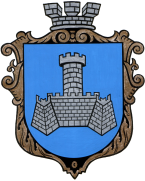 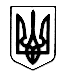 УКРАЇНАХМІЛЬНИЦЬКА    МІСЬКА   РАДА    ВІННИЦЬКОЇ   ОБЛАСТІРОЗПОРЯДЖЕННЯМІСЬКОГО ГОЛОВИ«05» листопада  2021 р.                        м. Хмільник                            №564-р Про оголошення конкурсу на зайняттявакантної посади генерального директоракомунального некомерційного підприємства «Хмільницька центральна лікарня» Хмільницької міської радиВідповідно до частини дев’ятої статті 16 Закону України «Основи законодавства України про охорону здоров’я», Постанови Кабінету Міністрів України № 1094 від 27.12.2017 р. (з наступними змінами та доповненнями) «Про затвердження Порядку проведення конкурсу на зайняття посади керівника державного, комунального закладу охорони здоров’я», рішення    № 895 21 сесії 8 скликання Хмільницької міської ради від 19.10.2021 р. «Про затвердження Статуту (в новій редакції), структури та погодження штатного розпису КНП «Хмільницька ЦЛ», враховуючи службову записку заступника міського голови з питань діяльності виконавчих органів міської ради Сташка А.В. від 04.11.2021 р. №4653/01-29, лист в.о. директора КНП «Хмільницька ЦЛ» Хмільницької міської ради Шумигори Ю.В. від 03.11.2021 р. №01-11-11/1581,  керуючись ст. 42, 59 Закону України «Про місцеве самоврядування в Україні»:1. Оголосити конкурс на зайняття вакантної посади генерального директора комунального некомерційного підприємства «Хмільницька центральна лікарня» Хмільницької міської ради.  2. Оголосити про початок формування конкурсної комісії для проведення конкурсу на заміщення вакантної посади генерального директора комунального некомерційного підприємства «Хмільницька центральна лікарня» Хмільницької міської ради (Додаток 1). Пропозиції щодо кандидатур до складу конкурсної комісії подавати до відділу управління персоналом  Хмільницької міської ради упродовж 15 днів з дня публікації цього оголошення на офіційному веб — сайті Хмільницької міської ради.3. Контроль за виконанням даного розпорядження залишаю за собоюМіський голова                                                              Микола ЮРЧИШИНС.МАТАША.СТАШКОО.ТЕНДЕРИСО.СИДОРИШИНАДодаток 1 	до розпорядження міського  головивід 05.11.2021р. №564-рЗМІСТ  ОГОЛОШЕННЯХмільницька міська рада оголошує конкурс на  зайняття вакантної посади генерального директора комунального некомерційного підприємства «Хмільницька центральна лікарня» Хмільницької міської ради та  про початок формування конкурсної комісії для проведення конкурсу на заміщення вакантної посади генерального директора комунального некомерційного підприємства «Хмільницька центральна лікарня» Хмільницької міської ради. Пропозиції відповідно до Постанови Кабінету Міністрів України         № 1094 від 27.12.2017 р. «Про затвердження Порядку проведення конкурсу на зайняття посади керівника державного, комунального закладу охорони здоров’я» щодо кандидатур до складу конкурсної комісії приймаються  відділом управління персоналом  Хмільницької міської ради упродовж 15 днів з дня публікації цього оголошення.Міський голова                                                Микола ЮРЧИШИН